Arctic Answers Knowledge Pyramid“How is rapid Arctic warming influencing weather patterns in lower latitudes?”By J. A. Francis and S. J. Vavrus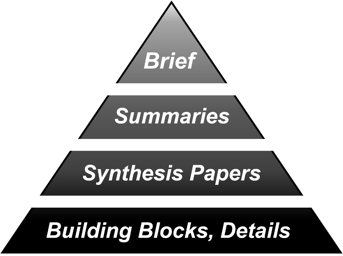 Arctic Answers Briefs answer questions about Arctic environmental change that are framed for policy makers.  Each Brief concisely conveys the state of the science.  The Knowledge Pyramid of the state of the science and knowledge is presented below with the Arctic Answers Brief at the apex, built upon layers of references of increasingly more technical information: summaries, synthesis papers, and the building blocks of detailed basic research and technical academic studies.Key References:  Selected references that provide state-of-the-art synthesis information needed to answer policy-relevant questions about rapid Arctic change.1. Munich Re, 2018: Data on natural disasters since 1980. https://www.munichre.com/en /solutions/for-industry-clients/natcatservice.html.2. Vavrus, S.J. 2018. The influence of Arctic amplification on mid-latitude weather and climate. Current Climate Change Reports 4: 238-49. doi:10.1007/s40641-018-0105-2.3. Screen, J.A., and I. Simmonds. 2014. Amplified mid-latitude planetary waves favor particular regional weather extremes. Nature Climate Change 4: 704-9. doi:10.1038/nclimate2271.4. Sung, M.-K., B.-K. Kim, E.-H. Baek, Y.-K. Lim, and S.-J. Kim. 2016. Arctic-North Pacific coupled impacts on the late autumn cold in North America. Environmental Research Letters 11(8):08416. doi:10.1088/1748-9326/11/8/084016.5. Mann, M.E., S. Rahmstorf, K. Kornhuber, B.A. Steinman, S.K. Miller, S. Petri, and D. Coumou. 2018. Projected changes in persistent extreme summer weather events: The role of quasi-resonant amplification. Science Advances 4(10): eaat3272. doi: 10.1126/sciadv.aat3272.6. Overland, J.E., T. Ballinger, J. Cohen, J.A. Francis, E. Hanna, R. Jaiser, B.-M. Kim, S.-J. Kim, J. Ukita, T. Vihma, M. Wang, and X. Zhang. 2021. How do intermittency and simultaneous processes obfuscate the Arctic influence on midlatitude winter extreme weather events? Environmental Research Letters 16(4): 043002. doi:10.1088/1748-9326/abdb5d.7. Voosen, P. 2021. Landmark study casts doubt on controversial theory linking melting Arctic to severe winter weather. https://www.sciencemag.org/news/2021/05/landmark-study-casts-doubt-controversial-theory-linking-melting-arctic-severe-winter.Summaries:  Accessible summaries of main findings, critical questions, and societal importance.Syntheses:  Resources for a comprehensive understanding of the issue and how different concepts interrelate.Barnes, E. A. and J. A. Screen, 2015: The impact of Arctic warming on the midlatitude jet-stream: Can it? Has it? Will it?  WIREs Climate Change 6(3): 277-86. https://doi.org/10.1002/wcc.337.Cohen, J., X. Zhang, J. Francis, T. Jung, R. Kwok, J. Overland, T. J. Ballinger et al. 2020. Divergent consensuses on Arctic amplification influence on midlatitude severe winter weather. Nature Climate Change 10(1): 20–29. https://doi.org/10.1038/s41558-019-0662-y.Cohen, J., J.A. Screen, J. C. Furtado, M. Barlow, D. Whittleston, D. Coumou, J.A. Francis, K. Dethloff, D. Entekhabi, J.E. Overland, and J. Jones, 2014: Recent Arctic amplification and extreme mid-latitude weather. Nature Geoscience 7: 627–637. https://doi.org/10.1038/ngeo2234.Overland, J. J. Francis, R. Hall, E. Hanna, S.-J. Kim, and T. Vihma. 2015. The melting Arctic and midlatitude weather patterns: Are they connected? Journal of Climate 28(20): 7917-7932. https://doi.org/10.1175/JCLI-D-14-00822.1.Screen, J.A. 2017. Far-flung effects of Arctic warming. Nature Geoscience 10(4): 253-4. https://doi.org/10.1038/ngeo2924.Vihma, T., R. Graversen, L. Chen, D. Handorf, N. Skific, J. Francis, N. Tyrrell, R. Hall, E. Hanna, P. Uotila, K. Dethloff, A. Karpechko, H. Bjornsson, and J. Overland. 2019. Effects of the tropospheric large-scale circulation on European winter temperatures during the period of amplified Arctic warming. International Journal of Climatology 40(1): 509-529. https://doi.org/10.1002/joc.6225Building Blocks:  Technical studies with details and foundational information about individual concepts.Blackport and Screen. 2020. Insignificant effect of Arctic amplification on the amplitude of midlatitude atmospheric waves. Science advances 6(8): eaay2880. DOI: 10.1126/sciadv.aay2880.Cattiaux, J., Y. Peings, D. Saint-Martin, N. Trou-Kechout, and S. J. Vavrus. 2016. Sinuosity of midlatitude atmospheric flow in a warming world. Geophysical Research Letters 43(15): 8259–8268. https://doi.org/10.1002/2016GL070309.Cohen, J., K. Pfeiffer, and J.A. Francis. 2018. Warm Arctic episodes linked with increased frequency of extreme winter weather in the United States. Nature Communications 9:869. https://doi.org/10.1038/s41467-018-02992-9.Di Capua, G., and D. Coumou. 2016. Changes in meandering of the Northern Hemisphere circulation. Environmental Research Letters 11(9): 094028.Francis, J.A., N. Skific, and S.J. Vavrus. 2020. Increased persistence of large‑scale circulation regimes over Asia in the era of amplified Arctic warming, past and future. Nature Scientific Reports 10:14953. https://doi.org/10.1038/s41598-020-71945-4.Francis, J.A., N. Skific, and S.J. Vavrus. 2018. North American weather regimes are becoming more persistent: Is Arctic amplification a factor? Geophysical Research Letters 45: 11,414– 11,422. https://doi.org/10.1029/2018GL080252.Francis, J.A. 2017. Why are Arctic linkages to extreme weather still up in the air? Bulletin of the American Meteorological Society 98(12): 2551-2557. https://doi.org/10.1175/BAMS-D-17-0006.1.Furtado, J.C., J.L. Cohen, and E. Tziperman. 2016. The combined influences of autumnal snow and sea ice on Northern Hemisphere winters. Geophysical Research Letters 43(7): 3478-3485. https://doi.org/10.1002/2016GL068108.Kretschmer, M., D. Coumou, J.F. Donges, and J. Runge. 2016. Using causal effect networks to analyze different Arctic drivers of midlatitude winter circulation Journal of Climate 29(11): 4069-4081. https://doi.org/10.1175/JCLI-D-15-0654.1Labe, Z. M., Peings, Y., & Magnusdottir, G. 2020. Warm Arctic, cold Siberia pattern: Role of full Arctic amplification versus sea ice loss alone. Geophysical Research Letters 47(17): e2020GL088583. https://doi.org/10.1029/2020GL088583.Martin, J.E. 2021. Recent trends in the waviness of the northern hemisphere wintertime polar and subtropical jets. Journal of Geophysical Research: Atmospheres 126(9): e2020JD033668. https://doi.org/10.1029/2020JD033668Mori, M., Y. Kosaka, M. Watanabe, H. Nakamura, and M. Kimoto. 2019. A reconciled estimate of the influence of Arctic sea-ice loss on recent Eurasian cooling. Nature Climate Change 9:123–129. https://doi.org/10.1038/s41558-018-0379-3.Sung, M.-K., B.-M. Kim, E.-H. Baek, Y.-K. Lim, and S.J. Kim. 2016. Arctic-North Pacific coupled impacts on the late autumn cold in North America. Environmental Research Letters 11(8): 084016. doi:10.1088/1748-9326/11/8/084016.Vavrus, S.J., F. Wang, J. Martin, J. Francis, Y. Peings, and J. Cattiaux. 2017. Changes in North American atmospheric circulation and extreme weather: Influence of Arctic amplification and northern hemisphere snow cover. Journal of Climate 30(11): 4317-4333. https://doi.org/10.1175/JCLI-D-16-0762.1.Ye, K., T. Jung, and T. Semmler. 2018. The influences of the Arctic troposphere on the midlatitude climate variability and the recent Eurasian cooling. Journal of Geophysical Research: Atmospheres 123(18): 10-162. https://doi.org/10.1029/2018JD028980.